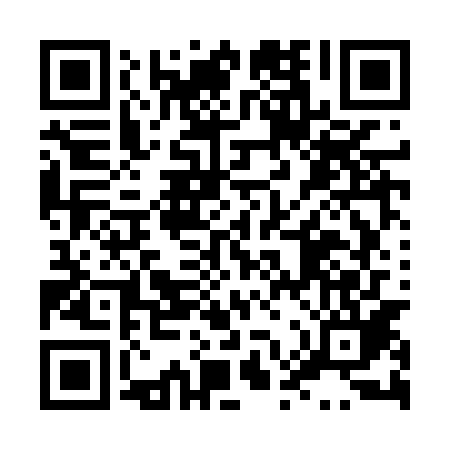 Prayer times for Gleboczek Wielki, PolandMon 1 Apr 2024 - Tue 30 Apr 2024High Latitude Method: Angle Based RulePrayer Calculation Method: Muslim World LeagueAsar Calculation Method: HanafiPrayer times provided by https://www.salahtimes.comDateDayFajrSunriseDhuhrAsrMaghribIsha1Mon4:196:2212:525:197:249:192Tue4:166:2012:525:207:269:213Wed4:136:1712:525:227:279:244Thu4:106:1512:525:237:299:265Fri4:076:1312:515:247:319:296Sat4:046:1012:515:257:339:317Sun4:016:0812:515:277:349:338Mon3:586:0612:505:287:369:369Tue3:556:0312:505:297:389:3810Wed3:526:0112:505:307:409:4111Thu3:485:5912:505:327:429:4412Fri3:455:5712:495:337:439:4613Sat3:425:5412:495:347:459:4914Sun3:395:5212:495:357:479:5215Mon3:355:5012:495:367:499:5416Tue3:325:4812:485:387:509:5717Wed3:295:4512:485:397:5210:0018Thu3:255:4312:485:407:5410:0319Fri3:225:4112:485:417:5610:0520Sat3:185:3912:485:427:5710:0821Sun3:155:3712:475:437:5910:1122Mon3:115:3412:475:448:0110:1423Tue3:085:3212:475:468:0310:1724Wed3:045:3012:475:478:0410:2025Thu3:005:2812:475:488:0610:2426Fri2:565:2612:465:498:0810:2727Sat2:535:2412:465:508:1010:3028Sun2:495:2212:465:518:1110:3329Mon2:455:2012:465:528:1310:3730Tue2:415:1812:465:538:1510:40